附件1   双鸭山市核酸检测医疗机构名单1.双鸭山市人民医院2.双鸭山双矿医院3.农垦红兴隆中心医院4.双鸭山市妇幼保健院5.双鸭山市传染病医院6.集贤县人民医院7.集贤县中医院8.友谊县人民医院9.宝清县人民医院10.农垦八五二农场医院11.农垦八五三农场医院12.农垦五九七农场医院13.饶河县人民医院14.饶河县中医院附件2考生个人健康状况《承诺书》附件３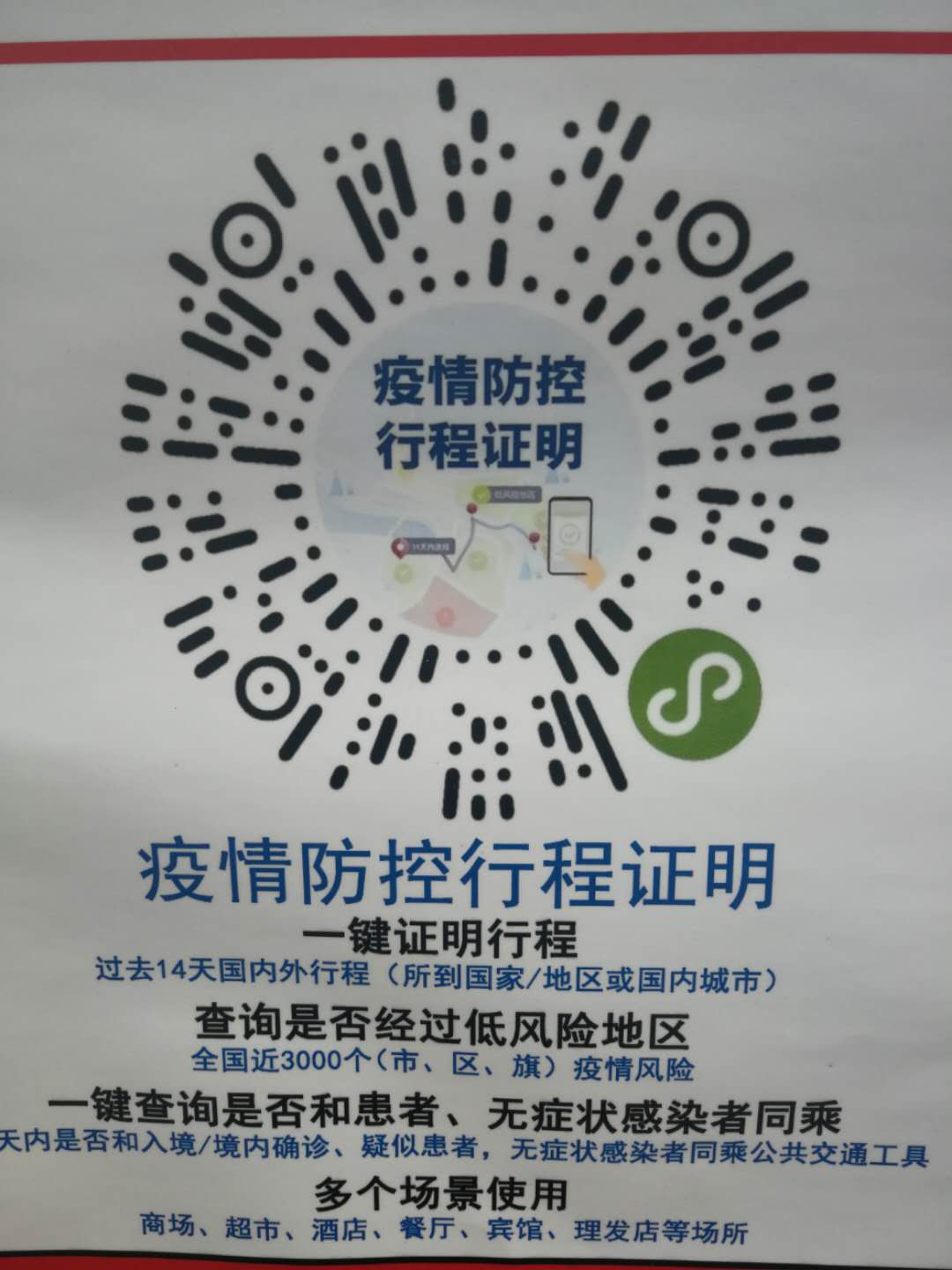 姓  名手机号照片学校（单位）照片身份证号照片现居住地省     市    县    乡    村省     市    县    乡    村省     市    县    乡    村照片　　肺炎确诊病例、无症状感染者或疑似病例；　　本人承诺事项如下　　肺炎确诊病例、无症状感染者或疑似病例；　　本人承诺事项如下　　肺炎确诊病例、无症状感染者或疑似病例；　　本人承诺事项如下　　肺炎确诊病例、无症状感染者或疑似病例；　　本人承诺事项如下　　肺炎确诊病例、无症状感染者或疑似病例；　　本人承诺事项如下1、本人没有被诊断为新冠肺炎确诊病例、无症状感染者或疑似病例;2、本人没有与新冠肺炎确诊病例、无症状感染者或疑似病例密切接触；3、本人过去14天没有与来自疫情中、高风险地区人员有密切接触;4、本人过去14天没有去过疫情中、高风险地区;5、本人目前没有发热、干咳、乏力、鼻塞、流涕、咽痛、腹泻等症状；6、本人需要说明的情况：本人对以上提供的健康相关信息的真实性负责，如因信息不实引起疫情传播和扩散，愿承担由此带来的全部法律责任。承诺人（本人签字）:年   月   日1、本人没有被诊断为新冠肺炎确诊病例、无症状感染者或疑似病例;2、本人没有与新冠肺炎确诊病例、无症状感染者或疑似病例密切接触；3、本人过去14天没有与来自疫情中、高风险地区人员有密切接触;4、本人过去14天没有去过疫情中、高风险地区;5、本人目前没有发热、干咳、乏力、鼻塞、流涕、咽痛、腹泻等症状；6、本人需要说明的情况：本人对以上提供的健康相关信息的真实性负责，如因信息不实引起疫情传播和扩散，愿承担由此带来的全部法律责任。承诺人（本人签字）:年   月   日1、本人没有被诊断为新冠肺炎确诊病例、无症状感染者或疑似病例;2、本人没有与新冠肺炎确诊病例、无症状感染者或疑似病例密切接触；3、本人过去14天没有与来自疫情中、高风险地区人员有密切接触;4、本人过去14天没有去过疫情中、高风险地区;5、本人目前没有发热、干咳、乏力、鼻塞、流涕、咽痛、腹泻等症状；6、本人需要说明的情况：本人对以上提供的健康相关信息的真实性负责，如因信息不实引起疫情传播和扩散，愿承担由此带来的全部法律责任。承诺人（本人签字）:年   月   日1、本人没有被诊断为新冠肺炎确诊病例、无症状感染者或疑似病例;2、本人没有与新冠肺炎确诊病例、无症状感染者或疑似病例密切接触；3、本人过去14天没有与来自疫情中、高风险地区人员有密切接触;4、本人过去14天没有去过疫情中、高风险地区;5、本人目前没有发热、干咳、乏力、鼻塞、流涕、咽痛、腹泻等症状；6、本人需要说明的情况：本人对以上提供的健康相关信息的真实性负责，如因信息不实引起疫情传播和扩散，愿承担由此带来的全部法律责任。承诺人（本人签字）:年   月   日1、本人没有被诊断为新冠肺炎确诊病例、无症状感染者或疑似病例;2、本人没有与新冠肺炎确诊病例、无症状感染者或疑似病例密切接触；3、本人过去14天没有与来自疫情中、高风险地区人员有密切接触;4、本人过去14天没有去过疫情中、高风险地区;5、本人目前没有发热、干咳、乏力、鼻塞、流涕、咽痛、腹泻等症状；6、本人需要说明的情况：本人对以上提供的健康相关信息的真实性负责，如因信息不实引起疫情传播和扩散，愿承担由此带来的全部法律责任。承诺人（本人签字）:年   月   日